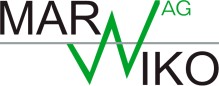 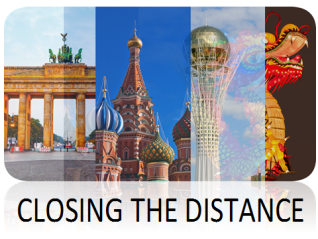 Leistungsangebotder MARWIKO AG und der Nantong DanLin Business Consulting Co. Ltd.zurUnternehmerreise China vom Sonntag, den 03. April bis Sonnabend, den 09.April 2016Die MARWIKO AG und die Unternehmerplattform CLOSING THE DISTANCE unterbreiten folgendes Angebot für eine Unternehmerreise nach Shanghai und nach Rudong in der Provinz Jiangsu. Den Reiseverlauf entnehmen Sie dem beiliegend Programm, Änderungen im Ablauf sind nicht ausgeschlossen.Das nachstehende Angebot umfasst die mit der Realisierung des Programms verbundenen Kosten, wie Planung, Buchungen, Flüge, Transfer, Hotel (in Shanghai ohne Frühstück), geplante Treffen, und Empfänge, teilweise mit Dolmetscher. (Komplettpreis, netto 2.100 Euro pro Person)Die nachstehende Flugverbindung haben wir für Sie reserviert. (Achtung, die reservierten Plätze sind begrenzt!) Bitte entscheiden Sie in der beigefügten Auftragsbestätigung, ob Sie eine eigene Anreise planen. (Preis ohne Flug, netto 1.695 Euro pro Person)Flugverbindung (Alle Uhrzeiten sind immer in Ortszeit angegeben)Optionale Leistungen, wie Einladung, Visabeschaffung, Doppelzimmer, Auslandskrankenversicherung, sind nicht im Angebotspreis enthaltenen! Diese werden bei Inanspruchnahme extra berechnet. Sollten Sie diesbezüglich Wünsche haben, vermerken Sie dies in der beiliegenden Auftragsbestätigung vor oder nehmen mit uns Kontakt auf.Ihr Ansprechpartner  zns@business-international.org  oder Karin von Bismarck, +49 176 96843377 bzw. Uwe    Leuschner, +49 172 7201883 Bei Fragen zur Buchung der Reise steht Ihnen Frau Christel Dockhorn, direkt zur Verfügung, gerne per E-Mail unter c-dockhorn@marwiko.de oder telefonisch unter 030 3279 5341.AY 91203APRBERLIN – HELSINKI12.10 Uhr, 15.00 UhrAY 05703APRHELSINKI – SHANGHAI17.20 Uhr, 07.10 Uhr (04.04.16)AY 05809APRSHANGHAI – HELSINKI09.20 Uhr, 14.20 UhrAY 91709APRHELSINKI – BERLIN17.00 Uhr,  17.55 Uhr